Verbandmiddelen: Materialen om wonden te verbinden.De pleister:            Een stukje verband met plakstrookjes om op een kleine                               bloedende wond te plakken.Het verband:         Een reep stof waarmee je een wond kunt verbinden.Het gaasje:             een dun doorzichtig stukje stof dat je op een wond kan                               doen.Het gips:                Een verband met hard geworden gips. (Gips is een                               	wit poeder wat hard word als je er water bij doet en laat                                drogen).	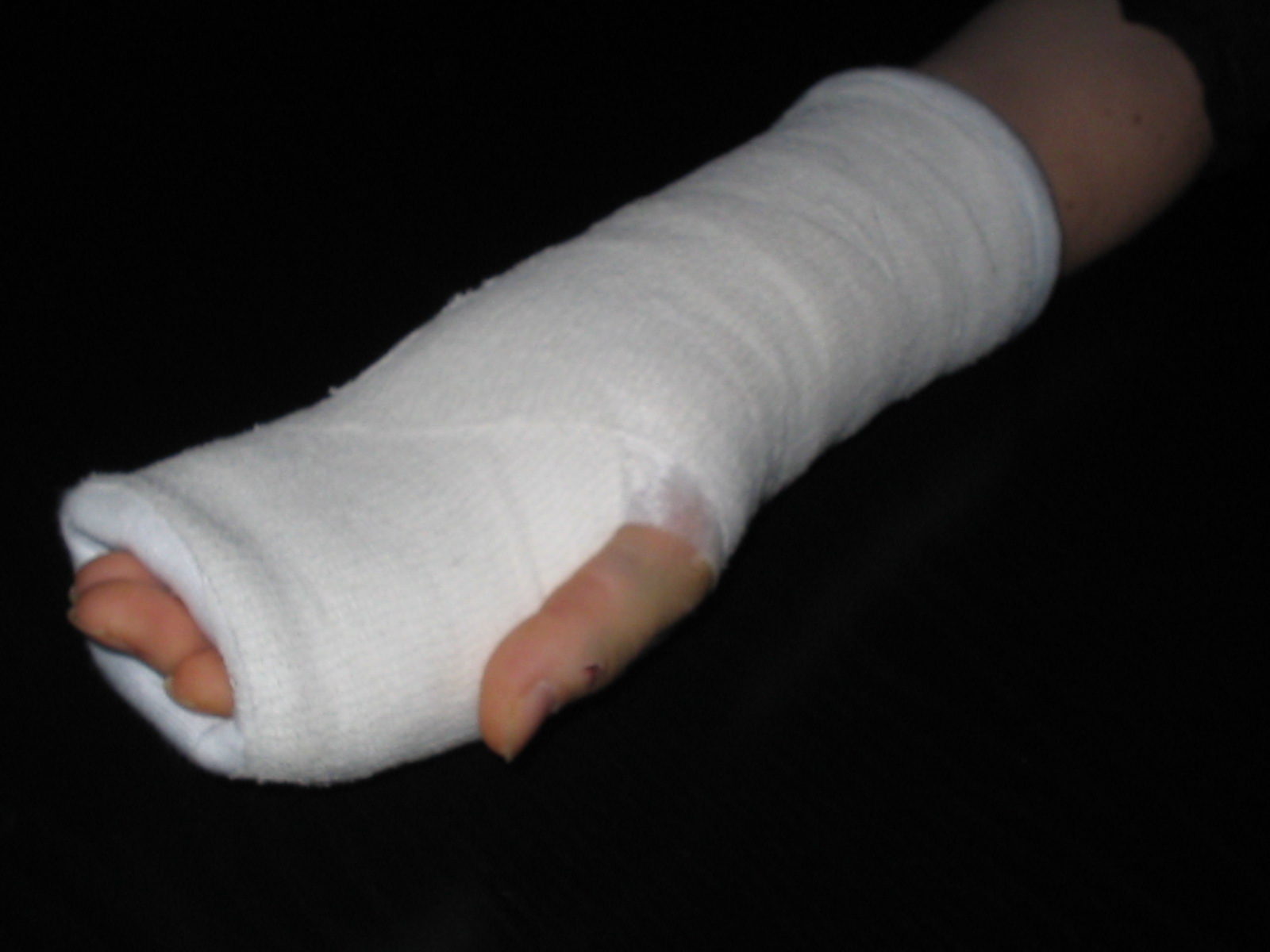 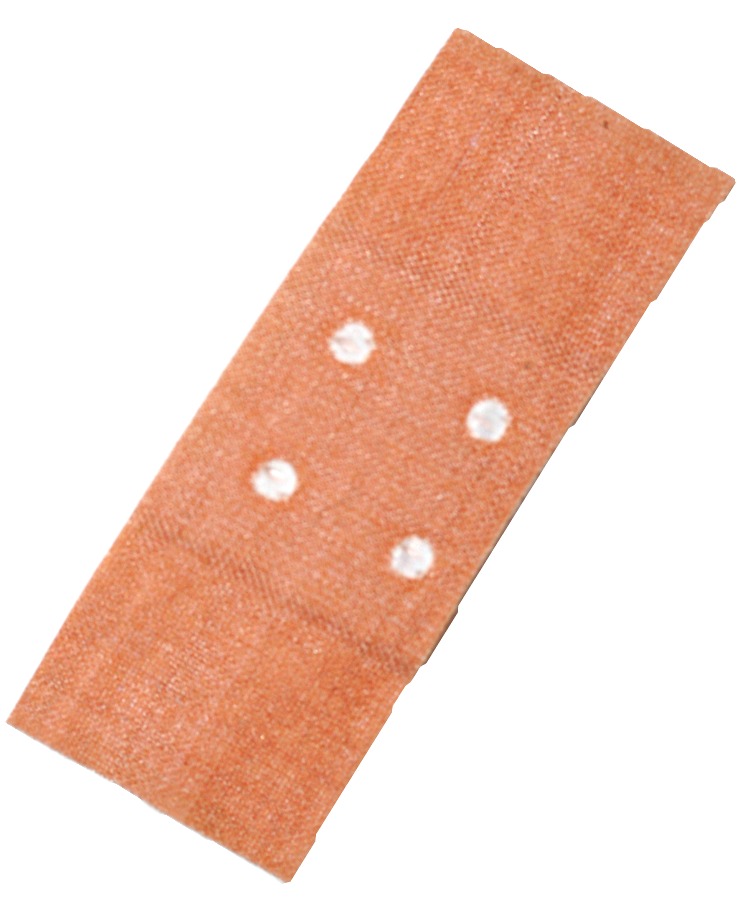 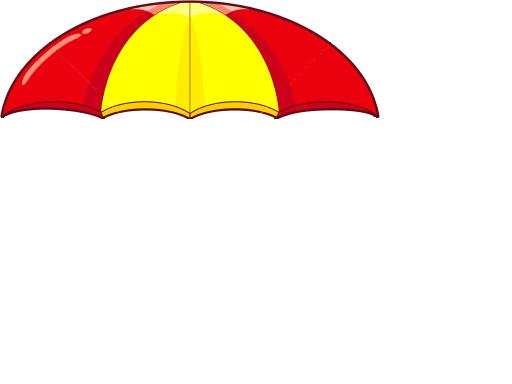 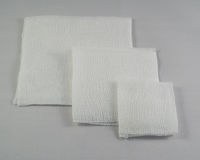 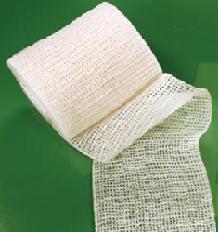 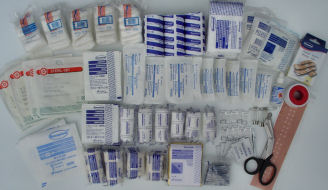 